от 24 марта 2022 г. № 145Об утверждении Положения по организации эксплуатационно-технического обслуживания муниципальной системы оповещения населения Оршанского муниципального районаРеспублики Марий ЭлВ соответствии с Федеральными законами Российской Федерации от 21 декабря 1994 г. № 68-ФЗ «О защите населения и территорий от чрезвычайных ситуаций природного и техногенного характера», от 12 февраля 1998 г. № 28-ФЗ «О гражданской обороне», от 7 июля 2003 г. № 126-ФЗ «О связи», от 6октября 2003 г. № 131-ФЗ «Об общих принципах организации местного самоуправления в Российской Федерации», приказами МЧС России и Министерства цифрового развития, связи и массовых коммуникаций Российской Федерации от 31 июля 2020 г. № 578/365 «Об утверждении Положения о системах оповещения», от 31 июля 2020 г. № 579/366 «Об утверждении Положения по организации эксплуатационно-технического обслуживания систем оповещения населения», с Уставом Оршанского муниципального района Республики Марий Эл, утвержденным решением Собрания депутатов Оршанского муниципального района Республики Марий Эл от 19.02.2020 г. №51, в целях организации деятельности по выполнению мероприятий, направленных на поддержание в состоянии постоянной готовности муниципальной системы оповещения населения администрация Оршанского муниципального района Республики Марий Элп о с т а н о в л я е т:1. Утвердить прилагаемое Положение по организации эксплуатационно-технического обслуживания муниципальной системы оповещения населения Оршанского муниципального района Республики Марий Эл.2. Разместить настоящее постановление на странице администрации Оршанского муниципального района Республики Марий Эл в информационно-телекоммуникационной сети «Интернет» официального интернет портала Республики Марий Эл.3. Контроль за исполнением настоящего постановления возложить на первого заместителя главы администрации Оршанского муниципального района Михеева И.П.4. Настоящее постановление вступает в силу со дня его подписания.Глава администрации         Оршанского 	муниципального района                                                                    А. ПлотниковУТВЕРЖДЕНОпостановлением администрации Оршанского муниципального района Республики Марий Эл от 24 марта 2022 г. № 145Положениепо организации эксплуатационно-технического обслуживания муниципальной системы оповещения населения Оршанского муниципального района Республики Марий ЭлI. Общие положения1. Положение по организации эксплуатационно-технического обслуживания муниципальной системы оповещения населения Оршанского муниципального района Республики Марий Эл (далее - Положение) разработано в соответствии с Федеральными законами Российской Федерации от 21 декабря 1994 г. № 68-ФЗ «О защите населения и территорий от чрезвычайных ситуаций природного 
и техногенного характера», от 12 февраля1998 г. № 28-ФЗ «О гражданской обороне», от 7 июля 2003 г. № 126-ФЗ «О связи», указами Президента Российской Федерации от 11 июля 2004 г. № 868 «Вопросы Министерства Российской Федерации по делам гражданской обороны, чрезвычайным ситуациям и ликвидации последствий стихийных бедствий», от 13 ноября 2012 г. № 1522 «О создании комплексной системы экстренного оповещения населения об угрозе возникновения или о возникновении чрезвычайных ситуаций», постановлениями Правительства Российской Федерации от 30 декабря 2003 г. № 794 «О единой государственной системе предупреждения и ликвидации чрезвычайных ситуаций», 
от 26 ноября 2007 г. № 804 «Об утверждении Положения о гражданской обороне в Российской Федерации», от 2 апреля 2020 г. № 417 
«Об утверждении Правил поведения, обязательных для исполнения гражданами и организациями, при введении режима повышенной готовности или чрезвычайной ситуации», от 24 июля 2013 г. № 328н 
«Об утверждении Правил по охране труда при эксплуатации электроустановок» (зарегистрирован Министерством юстиции Российской Федерации 12 декабря 2013 г., регистрационный № 30593) с изменениями, внесенными приказами Минтруда России от 19 февраля 2016 г. № 74н (зарегистрирован Министерством юстиции Российской Федерации 
13 апреля 2016 г., регистрационный № 41781) и от 15 ноября 
2018 г. № 704н (зарегистрирован Министерством юстиции 
Российской Федерации 11 января 2019 г., регистрационный № 53323), 
для организации деятельности по выполнению мероприятий, направленных на поддержание в состоянии постоянной готовности муниципальной системы оповещения населения Оршанского муниципального района Республики Марий Эл (далее - МСО).2. Положение определяет задачи и мероприятия эксплуатационно-технического обслуживания МСО.Эксплуатационно-техническое обслуживание систем оповещения населения (далее - ЭТО) включает в себя комплекс мероприятий 
по поддержанию технических средств оповещения МСО 
в работоспособном состоянии.Технические средства оповещения (далее - ТСО) осуществляют прием, обработку и (или) передачу сигналов оповещения и (или) экстренной информации.Оконечные средства оповещения населения используются 
для подачи сигналов оповещения и (или) речевой информации.ТСО, выполняющие заданные функции, сохраняя значения параметров в пределах, установленных эксплуатационно-технической документацией (далее - ЭТД), являются работоспособными.Работоспособное состояние ТСО подразумевает его исправность.3. Задачами ЭТО являются:предупреждение преждевременного износа механических элементов и отклонения электрических параметров ТСО от норм, 
установленных ЭТД;устранение неисправностей путем проведения текущего 
ремонта ТСО;доведение параметров и характеристик ТСО до норм, 
установленных ЭТД;анализ и устранение причин возникновения неисправностей;продление сроков службы ТСО.	4. К мероприятиям ЭТО относятся:планирование ЭТО;техническое обслуживание и текущий ремонт ТСО;оценка технического состояния систем оповещения населения.5. На муниципальном уровне функционирования единой государственной системы предупреждения и ликвидации чрезвычайных ситуаций (далее - РСЧС) ЭТО организует администрация Оршанского муниципального района Республики Марий Эл.6. ЭТО МСО осуществляется администрацией Оршанского муниципального района Республики Марий Эл, либо другими юридическими лицами (сторонними организациями), определяемыми 
в соответствии с законодательством Российской Федерации (далее - организации, осуществляющие ЭТО).7. Администрацией Оршанского муниципального района Республики Марий Эл, осуществляющим ЭТО МСО ТСО, а также запасные части, инструмент и принадлежности (далее - ЗИП) к ним передаются по договорам в работоспособном состоянии в комплекте,
поставленном производителями.8. Администрацией Оршанского муниципального района Республики Марий Эл продление эксплуатационного ресурса ТСО, установленного ЭТД, осуществляется ежегодно, с участием представителей территориального органа МЧС России. Для определения предельного срока эксплуатации ТСО привлекаются представители производителей этих ТСО.Взамен ТСО, выводимых из эксплуатации (для проведения ремонта или замены), без снижения готовности действующей системы оповещения населения, должны быть установлены и введены в эксплуатацию новые (резервные) ТСО.Введенные в эксплуатацию ТСО заносятся в книгу учета ТСО, рекомендуемый образец которой приведен в приложении № 1 к Приказу МЧС России и Министерства цифрового развития, связи и массовых коммуникаций РФ от 31 июля 2020 г. № 579/366«Об утверждении Положения по организации эксплуатационно-технического обслуживания систем оповещения населения».Отремонтированные ТСО включаются в резерв (состав ЗИП) системы оповещения населения.Выводу из эксплуатации подлежат ТСО, у которых по совокупности:выработан установленный техническими условиями (ЭТД) эксплуатационный ресурс, а также достигнут предельный срок продления;производителями завершено серийное производство, в том числе ЗИП, и восстановление неисправных ТСО экономически нецелесообразно;эксплуатация технически невозможна в действующих сетях связи.II. Планирование эксплуатационно-технического обслуживания
систем оповещения населения9. Эксплуатационно-техническое обслуживание МСО планируется администрацией Оршанского муниципального района Республики 
Марий Эл.10. Документами и исходными данными для планирования 
ЭТО являются:ЭТД, в том числе формуляры (паспорта) ТСО;состояние ТСО;наличие ЗИП и средств измерений, необходимых 
для проведения ЭТО.11. Планирующими документами по ЭТО являются:план-график технического обслуживания ТСО;план проведения технического обслуживания ТСО.12. Для ТСО предусмотрены следующие виды технического обслуживания:ежедневное техническое обслуживание (далее - ЕТО);техническое обслуживание № 1 (далее-ТО-1);техническое обслуживание № 2 (далее-ТО-2).13. При переходе к эксплуатации в осенне-зимний и весенне-летнийпериоды на ТСО, эксплуатирующихся вне отапливаемых помещений, работы сезонного технического обслуживания осуществляются во время проведения ТО-1 и ТО-2.14. Содержание работ по каждому виду технического обслуживания определено технологическими картами ЭТД.15. План-график технического обслуживания ТСО хранится 
в течение 3 лет и утверждается главой администрации Оршанского муниципального района Республики Марий Эл.16. План проведения технического обслуживания (ТО-1, ТО-2) ТСО хранится в течение 3 лет.В плане проведения ТО-1 (ТО-2) ТСО отражаются:подготовительные мероприятия;работы по проведению технического обслуживания, в том числе производство работ на высоте вне помещений;мероприятия по контролю качества выполнения технического обслуживания.III. Техническое обслуживание и текущий ремонт технических средств оповещения17. Уполномоченным специалистом администрации Оршанского муниципального района Республики Марий Эл, осуществляющим ЭТО, используются необходимые для проведения работ по ЭТО измерительные приборы и инструменты.Работы по ЭТО организуются и выполняются в соответствии 
с законодательством Российской Федерации в области охраны труда.18. Глава администрации Оршанского муниципального района Республики Марий Эл, осуществляющей ЭТО, для выполнения работ 
по ЭТО назначает специалиста из числа сотрудников и допускает 
к проведению этих работ с учетом наличия у них:образования в области профессиональной деятельности «Связь, информационные и коммуникационные технологии»;соответствующей группы по электробезопасности;допуска к работам на высоте вне помещений (при необходимости).ТСО закрепляются за сотрудниками, допущенными к проведению работ по ЭТО.19. Для проведения наиболее сложных видов работ по ЭТО, допускается создание групп (бригад) обслуживания, в том числе ремонта, из наиболее квалифицированных специалистов.20. ЕТО проводится перед технической проверкой готовности
к задействованию МСО только на ТСО, установленных в помещениях
в местах размещения ЕДДС Оршанского муниципального района Республики Марий Эл (далее - ЕДДС).Проведение ЕТО осуществляется персоналом ЕДДС.В ходе проведения технической проверки готовности 
к задействованию МСО проверяется работоспособность оконечных средств оповещения путем их удаленного мониторинга.Выполнение ЕТО отражается в журнале несения дежурства уполномоченного на задействование системы оповещения населения оперативного дежурного ЕДДС.21. ТО-1 и ТО-2 проводятся с периодичностью, установленной 
ЭТД на ТСО.Выполнение ТО-1 и ТО-2 отражается в плане проведения технического обслуживания ТСО.Результаты ТО-2 со значениями измеренных параметров заносятся 
в формуляр (паспорт) ТСО.22. Для МСО, в целях обеспечения постоянной готовности 
и непрерывности её функционирования, при необходимости перед началом ЭТО производится подготовка и проверка резервных ТСО и линий связи.Для проведения ТО-1 (ТО-2) техническое средство оповещения выключается.При отсутствии возможности резервирования ТСО и линий связи, 
на период технического обслуживания, допускается одновременное выключение не более 10% направлений оповещения.На данных направлениях оповещения должно быть заранее организовано и обеспечено оповещение населения с использованием резервных ТСО.Выключение ТСО осуществляется по согласованию с ЕДДС, уполномоченной на включение (запуск) ТСО, на которых должно проводиться техническое обслуживание, и уведомлением (дежурно-диспетчерских) служб органов повседневного управления РСЧС вышестоящего уровня функционирования не позднее чем за два часа 
до начала проведения ТО -1 (ТО-2) ТСО.23. Техническое обслуживание считается завершенным 
при выполнении следующих условий:на ТСО выполнен перечень работ, предписанных ЭТД;устранены все выявленные неисправности;внесены соответствующие записи в книгу учета ТСО 
(при проведении текущего ремонта) и формуляры (паспорта) ТСО 
(при проведении ТО-2).Результаты проведения ТО-2 оформляются актом, рекомендованный образец которого приведен в приложении № 4 к Приказу МЧС России 
и Министерства цифрового развития, связи и массовых коммуникаций Российской Федерации от 31 июля 2020 г. № 579/366 «Об утверждении Положения по организации эксплуатационно-технического обслуживания систем оповещения населения».24. Техническое обслуживание ТСО должно быть завершено досрочно, либо перенесено на другой срок, а ТСО приведены в готовность к задействованию в случае установления режимов функционирования РСЧС повышенной готовности и (или) чрезвычайной ситуации 
на территории, на которой размещены обслуживаемые ТСО.25.Формуляр (паспорт) ТСО является документом, в котором ведутся записи о поступлении, ходе эксплуатации и выбытии оборудования.Сохранность формуляра (паспорта) ТСО, своевременное 
и правильное его ведение обеспечивает ответственное лицо администрации Оршанского муниципального района Республики Марий Эл, осуществляющей ЭТО, за которым закреплено ТСО.В случае утраты или порчи формуляра (паспорта) ТСО должен быть заведен его дубликат, рекомендованный образец которого приведен 
в приложении № 5 к Приказу МЧС России и Министерства цифрового развития, связи и массовых коммуникаций Российской Федерации 
от 31 июля 2020 г. № 579/366 «Об утверждении Положения 
по организации эксплуатационно-технического обслуживания систем оповещения населения».26. Текущий ремонт ТСО является неплановым и включает в себя работы по восстановлению работоспособности после отказов 
и повреждений путем замены и (или) восстановления функциональных блоков, узлов и элементов. К текущему ремонту относятся работы 
по поиску и замене отказавших легкосъемных функциональных блоков, узлов и элементов, а также другие восстановительные работы, 
не требующие использования специального ремонтного оборудования.Текущий ремонт производится специалистами администрации Оршанского муниципального района Республики Марий Эл. Результаты проведения текущего ремонта заносятся в формуляр (паспорт) ТСО.Для текущего ремонта ТСО используются одиночные и групповые комплекты ЗИП, а также запасные части, приобретаемые отдельно.Администрация Оршанского муниципального района Республики Марий Эл заблаговременно осуществляет восполнение ЗИП.27. В случае невозможности самостоятельного восстановления неисправных ТСО (их функциональных блоков, узлов и элементов) ремонт осуществляется в специализированных мастерских (у производителей).Восстановленные в результате ремонта функциональные блоки, узлы и элементы используются для укомплектования ЗИП.IV. Оценка технического состояния систем оповещения населения28. Оценка технического состояния МСО осуществляется администрацией Оршанского муниципального района Республики 
Марий Эл.Оценка технического состояния МСО проводится в рамках комплексных проверок готовности систем оповещения населения 
с включением оконечных средств оповещения и доведением проверочных сигналов и информации до населения.29. При проведении оценки технического состояния МСО:наличие, комплектность и работоспособность ТСО;организация и качество выполнения ЭТО;наличие, соответствие, комплектность, а также своевременное восполнение ЗИП.30. При проверке наличия, комплектности и работоспособности ТСО проверяются:наличие ТСО и соответствие их проектной - сметной (рабочей) документации на систему оповещения населения, книге учета ТСО;соответствие заводских (серийных) номеров на ТСО, 
их функциональных блоков и панелей номерам, указанным в формулярах (паспортах) ТСО;соответствие измеренных параметров и характеристик ТСО параметрам и характеристикам, указанным в ЭТД;выполнение ТСО функций, заданных ЭТД.31.При оценке качества выполнения ЭТО проверяются:соответствие планирующих документов ЭТО;правильность ведения формуляров (паспортов) ТСО;соответствие и полнота выполнения ЭТО;наличие и целостность пломб и печатей на ТСО;квалификация ответственных за эксплуатацию специалистов 
по выполнению ЭТО (копии документов, подтверждающих наличие необходимого профессионального образования или профессионального обучения и соответствующий уровень квалификации).32. При проверке наличия, соответствия, комплектности, а также своевременного восполнения ЗИП проверяются:наличие и соответствие ЗИП проектно-сметной (рабочей) документации на систему оповещения населения (если имеются соответствующие расчеты их количества и номенклатуры) и ЭТД на ТСО;соответствие фактического наличия составных частей ЗИП ТСО комплекту поставки и записям в формуляре (паспорте) ТСО;своевременность восполнения ЗИП после проведения текущего ремонта ТСО.33. Количество проверяемых ТСО определяется планом проведения комплексных проверок систем оповещения населения.34. Техническое состояние системы оповещения населения оценивается:оценка «удовлетворительно», если:не менее 90% проверяемых ТСО работоспособны;ЭТО организовано и осуществляется в соответствии с Положением;ЗИП имеется и укомплектован не менее чем на 60% от требуемого количества, а также имеются договоры на восполнение ЗИП и ремонт неисправных ТСО;контроль качества выполнения работ ЭТО осуществляется своевременно;оценка «неудовлетворительно», если не выполнено первое требование на оценку «удовлетворительно».35. По результатам оценки оформляется акт, рекомендованный образец которого приведен в приложении № 7 к Приказу МЧС России и Министерства цифрового развития, связи и массовых коммуникаций Российской Федерации от 31 июля 2020 г. № 579/366 
«Об утверждении Положения по организации эксплуатационно-технического обслуживания систем оповещения населения».__________________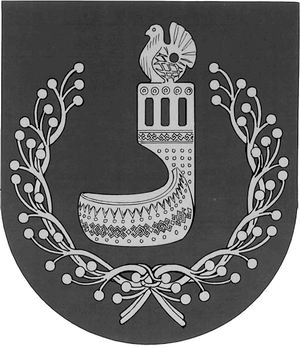 МАРИЙ ЭЛ РЕСПУБЛИКЫНОРШАНКЕМУНИЦИПАЛЬНЫЙ РАЙОНЫНАДМИНИСТРАЦИЙЖЕПУНЧАЛАДМИНИСТРАЦИЯОРШАНСКОГОМУНИЦИПАЛЬНОГО РАЙОНА
РЕСПУБЛИКИ МАРИЙ ЭЛПОСТАНОВЛЕНИЕ